MUNICIPIO DE TLAJOMULCO DE ZÚÑIGA, JALISCOOFICIALÍA MAYOR “CONVOCATORIA y BASES DE LICITACIÓN PÚBLICA LOCAL”OM-36/2023“ADQUISICIÓN MATERIAL PVC, CPVC, HIDRÁULICO Y SANITARIO, GALVANIZADO, FOFO Y BRONCE PARA EL GOBIERNO MUNICIPAL DE TLAJOMULCO DE ZÚÑIGA, JALISCO”El Municipio de Tlajomulco de Zúñiga, Jalisco a través de su Unidad de Compras ubicada en el primer piso del edificio de la calle Higuera número 70, Colonia Centro en Tlajomulco de Zúñiga, Jalisco, con teléfono 01 (33) 32 83 44 00 invita a las Personas Físicas y Morales interesadas, a participar en la LICITACIÓN PÚBLICA LOCAL para la “ADQUISICIÓN MATERIAL PVC, CPVC, HIDRÁULICO Y SANITARIO, GALVANIZADO, FOFO Y BRONCE PARA EL GOBIERNO MUNICIPAL DE TLAJOMULCO DE ZÚÑIGA, JALISCO”, ello de conformidad con el artículo 134 de la Constitución Política de los Estados Unidos Mexicanos, así como el procedimiento que se establece en el Capítulo Segundo “De la Licitación Pública”, previsto por la Ley de Compras Gubernamentales, Enajenaciones y Contratación de Servicios del Estado de Jalisco y sus Municipios, y a efecto de normar el desarrollo de la presente Licitación, se emite la siguiente:CONVOCATORIA:CRONOGRAMAPara los fines de estas bases, se entiende por:Las Bases de Licitación así como sus respectivos anexos fueron aprobados por unanimidad por el Comité de Adquisiciones del Municipio de Tlajomulco de Zúñiga, Jalisco; la propuesta del “LICITANTE” deberá sujetarse a las especificaciones señaladas en las Bases de esta Licitación y de cada uno de sus Anexos y para ello cada uno de los licitantes deberá de inscribirse en el presente proceso mediante el pago de derechos de Bases de Licitación y registro en lista de licitantes, ello con fundamento en el artículo 133 fracción IX de la Ley de Ingresos del Municipio de Tlajomulco de Zúñiga, Jalisco, por ello deberán de acudir con la orden de pago adjunta al formato PDF que se encuentra firmado de esta convocatoria a cualquiera de las cajas de la 6 a la 16 de la recaudadora central ubicada en Planta Baja de la calle Higuera no. 70, del Centro Administrativo Tlajomulco CAT, Colonia Centro, Tlajomulco de Zúñiga, Jalisco a pagar la cantidad señalada en el apartado costo de las bases, una vez hecho esto se le entregará un recibo oficial con el que deberá de acudir a la Dirección de Recursos Materiales ubicadas en calle Higuera no. 70, primer piso del Centro Administrativo Tlajomulco CAT, colonia Centro, Tlajomulco de Zúñiga, Jalisco, lugar donde se deberá de registrar y le entregaran copias simples y formato Word de la Convocatoria, Bases y Anexos del presente proceso.A t e n t a m e n t eLic. Raúl Cuevas LanderosDirector de Recursos MaterialesESPECIFICACIONESOM-36/2023“ADQUISICIÓN MATERIAL PVC, CPVC, HIDRÁULICO Y SANITARIO, GALVANIZADO, FOFO Y BRONCE PARA EL GOBIERNO MUNICIPAL DE TLAJOMULCO DE ZÚÑIGA, JALISCO”El Municipio Tlajomulco de Zúñiga, Jalisco tiene el requerimiento de adquirir el siguientes bien: ORDEN DE PAGOBASES DE LICITACIÓN OM-36/2023Favor de llenar a máquina o con letra de moldeNúmero de Licitación.OM-36/2023 Pago de Derechos de las Bases.$361.00 de conformidad con el artículo 148 fracción IX de la Ley de Ingresos del Municipio de Tlajomulco de Zúñiga, Jalisco.Aprobación de Bases por el Comité.Viernes 07 de julio del 2023Publicación de la Convocatoria en el portal web del Municipio de Tlajomulco de Zúñiga, Jalisco (en formato descargable).Viernes 07 de julio del 2023Entrega de preguntas para Junta Aclaratoria y correo electrónico para el envío de preguntas.Hasta el miércoles 12 de julio del 2023 a las 15:00 horas, correo: licitaciones@tlajomulco.gob.mxFecha, hora y lugar de la celebración de la primera Junta de Aclaraciones (art. 59, F. III, Ley)Viernes 14 de julio 2023 a las 13:30 horas, en la Dirección de Recursos Materiales, primer piso del Centro Administrativo (CAT), ubicado en la calle de Higuera número #70, Colonia Centro, Tlajomulco de Zúñiga, Jalisco, México.Fecha, hora y lugar de celebración del acto de presentación de proposiciones (art. 59, F. III, Ley).La presentación de proposiciones iniciará el Viernes 21 de julio 2023 a las 8:00 y concluirá a las 8:50 horas en el inmueble ubicado en Av. López Mateos Sur No. 1710 “E”, salón 01 del Hotel: Microtel Inn & Suites by Wyndham Guadalajara Sur, Colonia Santa Isabel, Tlajomulco de Zúñiga, Jalisco. C.P. 45645.Fecha, hora y lugar de celebración del acto de apertura de proposiciones (art. 59, F. III, Ley).La apertura de proposiciones iniciará el viernes 21 de julio 2023 a las 8:55 horas en el inmueble ubicado en Av. López Mateos Sur No. 1710 “E”, salón 01 del Hotel: Microtel Inn & Suites by Wyndham Guadalajara Sur, Colonia Santa Isabel, Tlajomulco de Zúñiga, Jalisco. C.P. 45645 dentro de la sesión de Comite de Adquisiciones.Resolución del ganador.En fecha de apertura de proposiciones o hasta 20 días hábiles posteriores, mismo lugar. Origen de los Recursos (art. 59, F. I, Ley)Municipal Carácter de la Licitación (Art. 55 y 59, F. IV, Ley).LOCAL Idioma en que deberán presentarse las proposiciones, anexos y folletos (Art. 59, F. IV, Ley).EspañolEjercicio Fiscal que abarca la Contratación (Art. 59, F. X, Ley).2023Se acredita la suficiencia presupuestal (Art. 50, Ley).SITipo de contrato (Art. 59, F. X, Ley).Contrato o pedido (Orden de Compra) cerrado Aceptación de proposiciones Conjuntas (Art. 59, F. X, Ley). SIAdjudicación de los Bienes o Servicios (por partida/todo a un solo proveedor (Art. 59, F. XI, Ley).Se adjudicará a un solo licitante.Área requirente de los Bienes o Servicios.Gabinete Integral de Infraestructura y Servicios Públicos.La partida presupuestal, de conformidad con el clasificador por objeto del gasto.2561Participación de testigo Social (Art. 37, Ley).NOCriterio de evaluación de propuestas (Art. 59, F. XII, Ley).BinarioDescripción detallada de los bienes o servicios con requisitos técnicos mínimos, desempeño, cantidades y condiciones de entrega (Art. 59, F. II, Ley).Anexo 1Anexos que cuenta con la relación enumerada de requisitos y documentos que deberán de presentar los licitantes incluyendo:1.- Acreditación Legal2.- Manifestación de NO encontrarse en los supuestos del Art 52 de la Ley3.- Manifestación de Integridad y NO colusión4.- Demás requisitos que sean solicitados              Anexo 3              Anexo 4              Anexo 4              Anexo 1 y 2Plazo de presentación de propuestas (Art. 60, Ley).Normal: 14 días (supera)Domicilio de las Oficinas del Órgano Interno de Control Municipal lugar donde podrán presentarse inconformidades.Independencia 105 Sur, colonia centro en Tlajomulco de Zúñiga, Jalisco“CONVOCANTE”Municipio de Tlajomulco de Zúñiga, Jalisco“DOMICILIO”Higuera No. 70, Col. Centro, Tlajomulco de Zúñiga, Jalisco. “COMITÉ”Comité de Adquisiciones del Municipio de Tlajomulco de Zúñiga, Jalisco“UNIDAD CENTRALIZADA DE COMPRAS”Unidad Centralizada de Compras de Recursos Materiales (Higuera no. 70, primer piso del Centro Administrativo Tlajomulco CAT, Colonia. Centro, Tlajomulco de Zúñiga, Jalisco).“LEY”Ley de Compras Gubernamentales, Enajenaciones y Contratación de Servicios del Estado de Jalisco y sus Municipios“LICITANTE” Persona Física o Moral (Razón Social) Licitante en el proceso de licitación.“REGLAMENTO”Reglamento de Adquisiciones para el Municipio de Tlajomulco de Zúñiga, Jalisco“PROVEEDOR”Licitante Adjudicado.“PROCESO”La adquisición de: “ADQUISICIÓN MATERIAL PVC, CPVC, HIDRÁULICO Y SANITARIO, GALVANIZADO, FOFO Y BRONCE PARA EL GOBIERNO MUNICIPAL DE TLAJOMULCO DE ZÚÑIGA, JALISCO” los cuales están descritos en los anexos de las presentes bases.PartidaCant.U. de M.DescripciónDetalleMarcaModelo110PiezaTEE PVCTee PVC Hidraulica Sistema Ingles RD-26 DE 4 X 4, Conexión con Anillo/Empaque integrado en todos los diametros para facil intalacion, Utilizado para redes de Agua Potable, Sistemas de Riego, Platas de Tratamiento etc. Interior Liso, Presion Maxima de Trabajo Kg/cm2 11,0210PiezaTEE PVCTee PVC Hidraulica Sistema Ingles RD-26 DE 6 X 6, Conexión con Anillo/Empaque integrado en todos los diametros para facil intalacion, Utilizado para redes de Agua Potable, Sistemas de Riego, Platas de Tratamiento etc. Interior Liso, Presion Maxima de Trabajo Kg/cm2 11,038PiezaTEE PVCTee PVC Hidraulica Sistema Ingles RD-26 DE 6 X 4, Conexión con Anillo/Empaque integrado en todos los diametros para facil intalacion, Utilizado para redes de Agua Potable, Sistemas de Riego, Platas de Tratamiento etc. Interior Liso, Presion Maxima de Trabajo Kg/cm2 11,048PiezaTEE PVCTee PVC Hidraulica Sistema Ingles RD-26 DE 6 X 2, Conexión con Anillo/Empaque integrado en todos los diametros para facil intalacion, Utilizado para redes de Agua Potable, Sistemas de Riego, Platas de Tratamiento etc. Interior Liso, Presion Maxima de Trabajo Kg/cm2 11,0520PiezaTEE PVCTEE Pvc Hidraulica RD-26 sistema Ingles de 4 x 4, Conexión con Anillo/Empaque integrado en todos los diametros para facil intalacion, Utilizado para redes de Agua Potable, Sistemas de Riego, Platas de Tratamiento etc. Interior Liso, Presion Maxima de Trabajo Kg/cm2 11,0 650PiezaEMPAQUEDe Neopreno de 6 con Ojillo, Diseño que permite sellado hermetico en el contorno de la pieza, Presion maxima de Trabajo 200PSI, Material Neopreno, Norma aplicable ASTM A 2000, Rango de medidas 2" a 36", Color Negro7100PiezaEMPAQUEPara Junta Giubaul de 3 Rojo, Diseño que permite sellado hermetico en el contorno de la pieza, Presion maxima de Trabajo 200PSI, Hule Natural SBR (Estireno Butadieno), Norma aplicable ASTM A 2000, Rango de medidas 2" a 36", Color Rojo830PiezaEMPAQUEPara Junta Giubaul de 10 Rojo REFORZADO, Diseño que permite sellado hermetico en el contorno de la pieza, Presion maxima de Trabajo 200PSI, Hule Natural SBR (Estireno Butadieno), Norma aplicable ASTM A 2000, Rango de medidas 2" a 36", Color Rojo930PiezaEMPAQUEPara Junta Giubaul de 12 Rojo REFORZADO, Diseño que permite sellado hermetico en el contorno de la pieza, Presion maxima de Trabajo 200PSI, Hule Natural SBR (Estireno Butadieno), Norma aplicable ASTM A 2000, Rango de medidas 2" a 36", Color Rojo10100PiezaEMPAQUEPara Junta Giubaul de 4 Rojo, Diseño que permite sellado hermetico en el contorno de la pieza, Presion maxima de Trabajo 200PSI, Hule Natural SBR (Estireno Butadieno), Norma aplicable ASTM A 2000, Rango de medidas 2" a 36", Color Rojo11160PiezaEMPAQUEPara Junta Giubaul de 6 Rojo, Diseño que permite sellado hermetico en el contorno de la pieza, Presion maxima de Trabajo 200PSI, Hule Natural SBR (Estireno Butadieno), Norma aplicable ASTM A 2000, Rango de medidas 2" a 36", Color Rojo1230PiezaEMPAQUEPara Junta Giubaul de 8 Rojo REFORZADO, Diseño que permite sellado hermetico en el contorno de la pieza, Presion maxima de Trabajo 200PSI, Hule Natural SBR (Estireno Butadieno), Norma aplicable ASTM A 2000, Rango de medidas 2" a 36", Color Rojo132000PiezaUNIDOR P/MANGUERA PVCPara Manguera PVC 1/2, MCA. EDO-MEX, Unidor Adaptador de PVC en color Blanco 141000PiezaUNIDOR P/MANGUERA PVCPara Manguera PVC 3/4, MCA. EDO-MEX, Unidor Adaptador de PVC en color Blanco 152PiezaCODO CPVCCODO PVC Hidraulico RD-26 Sistema Ingles de 8 EN 22, Conexión con Anillo/Empaque integrado en todos los diametros para facil intalacion, Utilizado para redes de Agua Potable, Sistemas de Riego, Platas de Tratamiento etc. Interior Liso, Presion Maxima de Trabajo Kg/cm2 11,016150PiezaCODO CPVCCodo PVC Sanitario S-25 de 6 EN 45, Conexiones con Anillos / Empaque integrado en todos los diametros para mas facil conexion, Tubo de Poli(Cloruro de vinilo) PVC, sin plastificante con junta hermetica de material elastomerico, serie 2517300PiezaCODO CPVCCodo PVC Sanitario S-25 de 6 EN 90, Conexiones con Anillos / Empaque integrado en todos los diametros para mas facil conexion, Tubo de Poli(Cloruro de vinilo) PVC, sin plastificante con junta hermetica de material elastomerico, serie 2518160PiezaCODO CPVCCodo PVC Cedula 80 Gris Roscable de 1/2 en 9019160PiezaCOPLE CEDULA 80 DE 1/2Cople PVC Cedula 80 Gris Roscable de 1/220160PiezaNUDO PVC.Nudo PVC Cedula 80 Gris Roscable de 1/2 Tuerca Union21160PiezaTEE PVCTee PVC Cedula 80 Gris Roscable de 1/222160PiezaCONECTOR DE PVCValvula PVC Union ambos Lados Cedula 80 de 1/22310PiezaCONECTOR DE PVCCruceta de PVC Hidraulica Sistema Ingles RD-26 de 6 X 6, Conexión con Anillo/Empaque integrado en todos los diametros para facil intalacion, Utilizado para redes de Agua Potable, Sistemas de Riego, Platas de Tratamiento etc. Interior Liso, Presion Maxima de Trabajo Kg/cm2 11,0 2410PiezaCONECTOR DE PVCCruceta de PVC Hidraulica Sistema Ingles RD-26 de 3 X 3, Conexión con Anillo/Empaque integrado en todos los diametros para facil intalacion, Utilizado para redes de Agua Potable, Sistemas de Riego, Platas de Tratamiento etc. Interior Liso, Presion Maxima de Trabajo Kg/cm2 11,0 2510PiezaCONECTOR DE PVCCruceta de PVC Hidraulica Sistema Ingles RD-26 de 4 X 4, Conexión con Anillo/Empaque integrado en todos los diametros para facil intalacion, Utilizado para redes de Agua Potable, Sistemas de Riego, Platas de Tratamiento etc. Interior Liso, Presion Maxima de Trabajo Kg/cm2 11,0 2610PiezaREDUCCION CAMPANA HIDR PVC Reduccion Campana RD-26 de 4 a 2, Conexión con Anillo/Empaque integrado en todos los diametros para facil intalacion, Utilizado para redes de Agua Potable, Sistemas de Riego, Platas de Tratamiento etc. Interior Liso, Presion Maxima de Trabajo Kg/cm2 11,0 277000MetrosMANGUERAManguera de 1/2 P.A.D. PE-3408 RD-9, Poletileno de Alta Densidad Molecular PAD, Tipo de Resina: PE-3408 Presion de Trabajo14 kg/cm2 o 199 PSI. Union por Termofusion, Presentacion en Boninas de 100 m ó 150 m283000MetrosMANGUERAManguera de 3/4 P.A.D. PE-3408 RD-9, Poletileno de Alta Densidad Molecular PAD, Tipo de Resina: PE-3408 Presion de Trabajo14 kg/cm2 o 199 PSI. Union por Termofusion, Presentación en Boninas de 100 m ó 150 m29120MetrosMANGUERAPara Riego de 1/2, Verde Tramada, Managuera de PVC Reforzada fabricada en 3 capas, Refuerzo de tejido o tramada, Hilos de alta tenacidad, Costilla anti-Torceduras, Uso Rudo o Domestico30120MetrosMANGUERAPara Riego de 3/4, Verde Tramada, Managuera de PVC Reforzada fabricada en 3 capas, Refuerzo de tejido o tramada, Hilos de alta tenacidad, Costilla anti-Torceduras, Uso Rudo o Domestico31120MetrosMANGUERAVerde Olivo de 2, Manguera de Succion y Descarga, Presion de 3.5 a 7 bar, Temperaturas de 5°c 60°c (41° F - 140° F), Caracteristica Autoextinguible, Material de PVC-P(Vinyl)32120MetrosMANGUERAVerde Olivo de 3, Manguera de Succion y Descarga, Presion de 3.5 a 7 bar, Temperaturas de 5°c 60°c (41° F - 140° F), Caracteristica Autoextinguible, Material de PVC-P(Vinyl)33120MetrosMANGUERAVerde Olivo de 4, Manguera de Succion y Descarga, Presion de 3.5 a 7 bar, Temperaturas de 5°c 60°c (41° F - 140° F), Caracteristica Autoextinguible, Material de PVC-P(Vinyl)34100PiezaABRAZADERA PARA TOMA DE PVCDe 2 x 1/2 Sistama Ingles Color Gris, Fabricación con polipropileno de la más alta calidad, Diseño con derivación roscada del tipo NPT (cuerda cónica), Con un anillo de hule (o-ring) de alta calidad y durabilidad excepcional para evitar las fugas, Ensamblada con tornillos de acero galvanizado de alta durabilidad, Acabado en color gris para el sistema inglés y en azul para el sistema métrico.35300PiezaABRAZADERA PARA TOMA DE PVCDe 3 x 1/2 Sistama Ingles Color Gris, Fabricación con polipropileno de la más alta calidad, Diseño con derivación roscada del tipo NPT (cuerda cónica), Con un anillo de hule (o-ring) de alta calidad y durabilidad excepcional para evitar las fugas, Ensamblada con tornillos de acero galvanizado de alta durabilidad, Acabado en color gris para el sistema inglés y en azul para el sistema métrico.36250PiezaABRAZADERA PARA TOMA DE PVCDe 3 x 3/4 Sistama Ingles Color Gris, Fabricación con polipropileno de la más alta calidad, Diseño con derivación roscada del tipo NPT (cuerda cónica), Con un anillo de hule (o-ring) de alta calidad y durabilidad excepcional para evitar las fugas, Ensamblada con tornillos de acero galvanizado de alta durabilidad, Acabado en color gris para el sistema inglés y en azul para el sistema métrico.37350PiezaABRAZADERA PARA TOMA DE PVCDe 4 x 1/2 Sistama Ingles Color Gris, Fabricación con polipropileno de la más alta calidad, Diseño con derivación roscada del tipo NPT (cuerda cónica), Con un anillo de hule (o-ring) de alta calidad y durabilidad excepcional para evitar las fugas, Ensamblada con tornillos de acero galvanizado de alta durabilidad, Acabado en color gris para el sistema inglés y en azul para el sistema métrico.38250PiezaABRAZADERA PARA TOMA DE PVCDe 4 x 3/4 Sistama Ingles Color Gris, Fabricación con polipropileno de la más alta calidad, Diseño con derivación roscada del tipo NPT (cuerda cónica), Con un anillo de hule (o-ring) de alta calidad y durabilidad excepcional para evitar las fugas, Ensamblada con tornillos de acero galvanizado de alta durabilidad, Acabado en color gris para el sistema inglés y en azul para el sistema métrico.39300PiezaABRAZADERA PARA TOMA DE PVCDe 6 x 1/2 Sistama Ingles Color Gris, Fabricación con polipropileno de la más alta calidad, Diseño con derivación roscada del tipo NPT (cuerda cónica), Con un anillo de hule (o-ring) de alta calidad y durabilidad excepcional para evitar las fugas, Ensamblada con tornillos de acero galvanizado de alta durabilidad, Acabado en color gris para el sistema inglés y en azul para el sistema métrico.40300PiezaABRAZADERA PARA TOMA DE PVCDe 6 x 3/4 Sistama Ingles Color Gris, Fabricación con polipropileno de la más alta calidad, Diseño con derivación roscada del tipo NPT (cuerda cónica), Con un anillo de hule (o-ring) de alta calidad y durabilidad excepcional para evitar las fugas, Ensamblada con tornillos de acero galvanizado de alta durabilidad, Acabado en color gris para el sistema inglés y en azul para el sistema métrico.4115TramoTUBO PVCTubo PVC Hidraulico C-10 de 12 en 315 mm (METRICO)428TramoTUBO PVCTubo PVC Hidraulico C-7 de 8 en 200 mm (METRICO)4310TramoTUBO PVCTubo PVC Hidraulico RD-26 Sistema Ingles de 12, Tuberia Hidraulica Acampanado,Tubo de Poli(Cloruro de vinilo) PVC, sin plastificante para el abastecimiento de agua a presion, serie inglesa, Presion maxima de Trabajo Kg/cm2 RD-26 11,0 449TramoTUBO PVCTubo PVC Hidraulico RD-26 Sistema Ingles de 8, Tuberia Hidraulica Acampanado,Tubo de Poli(Cloruro de vinilo) PVC, sin plastificante para el abastecimiento de agua a presion, serie inglesa, Presion maxima de Trabajo Kg/cm2 RD-26 11,0 458TramoTUBO PVCTubo PVC Hidraulico RD-26 Sistema Ingles de 10, Tuberia Hidraulica Acampanado,Tubo de Poli(Cloruro de vinilo) PVC, sin plastificante para el abastecimiento de agua a presion, serie inglesa, Presion maxima de Trabajo Kg/cm2 RD-26 11,0 4610TramoTUBO PVCTubo PVC Hidraulico RD-26 Sistema Ingles de 1 1/2, Tuberia Hidraulica Acampanado,Tubo de Poli(Cloruro de vinilo) PVC, sin plastificante para el abastecimiento de agua a presion, serie inglesa, Presion maxima de Trabajo Kg/cm2 RD-26 11,0 4720TramoTUBO PVCTubo PVC Hidraulico RD-26 Sistema Ingles de 2, Tuberia Hidraulica Acampanado,Tubo de Poli(Cloruro de vinilo) PVC, sin plastificante para el abastecimiento de agua a presion, serie inglesa, Presion maxima de Trabajo Kg/cm2 RD-26 11,0 4820TramoTUBO PVCTubo PVC Hidraulico RD-26 Sistema Ingles de 2 1/2, Tuberia Hidraulica Acampanado,Tubo de Poli(Cloruro de vinilo) PVC, sin plastificante para el abastecimiento de agua a presion, serie inglesa, Presion maxima de Trabajo Kg/cm2 RD-26 11,0 4930TramoTUBO PVCTubo PVC Sanitario S-25 de 10, Tuberia Alcantarillado Acampanado, con anillos / Empaque integrado en todos los diametros, Tubo de Poli(Cloruro de vinilo) PVC, sin plastificante con junta hermetica de material elastomerico, Serie 25, Presentacion en tramos de 6mts5070TramoTUBO PVCTubo PVC Sanitario S-25 de 6, Tuberia Alcantarillado Acampanado, con anillos / Empaque integrado en todos los diametros, Tubo de Poli(Cloruro de vinilo) PVC, sin plastificante con junta hermetica de material elastomerico, Serie 25, Presentacion en tramos de 6mts5150TramoTUBO PVCTubo PVC Sanitario S-25 de 8, Tuberia Alcantarillado Acampanado, con anillos / Empaque integrado en todos los diametros, Tubo de Poli(Cloruro de vinilo) PVC, sin plastificante con junta hermetica de material elastomerico, Serie 25, Presentacion en tramos de 6mts5220TramoTUBO PVCTubo CPVC Flow Guard 1/2, Fabricado con resina de Poli(cloruro de Vinilo) Clorado (CPVC) y se utiliza para Sistemas de Distribución de Agua Caliente y Fría, SDR 13.5, Temperatura máxima de trabajo, Presión máxima de trabajo: SDR 13.5, 22 Kg/cm2 a 23 °C (320 psi a 73 °F), 7 Kg/cm2 a 82 °C (100 psi a 180 °F).5370PiezaCODO GALVANIZADOCodo Galvanizado de 3/4 en 90 Grados, Conexiones de Hirro maleable para tuberia clase 150Lb, Cuerpo fabricado en acero galvanizado, Resistentes a la corrosión y alta presión, Extremos Roscables, Temperatura de Trabajo -20 - 150 °F, Max Presion 150 Mpa543PiezaEXTREMIDAD FOFO.Extremidad de Fofo con Brida de 2 1/2, Pieza con extremo bridado y extremo con despuente para ensamblar en tubos de diferentes materiales, No excede capacidad de presion 200Psi, Aplicable a Sistemas de Suministros de Agua Potable , Liquidos Neutros y Aguas Residuales, Brida en Hierro Gris, Recubrimiento en Pintura Base Asfalto552PiezaEXTREMIDAD FOFO.Extremidad de Fofo con Brida de 4, Pieza con extremo bridado y extremo con despuente para ensamblar en tubos de diferentes materiales, No excede capacidad de presion 200Psi, Aplicable a Sistemas de Suministros de Agua Potable , Liquidos Neutros y Aguas Residuales, Brida en Hierro Gris, Recubrimiento en Pintura Base Asfalto562PiezaEXTREMIDAD FOFO.Extremidad de Fofo con Brida de 6, Pieza con extremo bridado y extremo con despuente para ensamblar en tubos de diferentes materiales, No excede capacidad de presion 200Psi, Aplicable a Sistemas de Suministros de Agua Potable , Liquidos Neutros y Aguas Residuales, Brida en Hierro Gris, Recubrimiento en Pintura Base Asfalto571PiezaVALVULA CHECK.Check 3, Válvulas de Retención Tipo Columpio, Fabricada en Fierro Fundido bridada en clase 125,  Bridas atornilladas,  Dimensiones cara a cara, Tapa Bridada Atornillada, Presión de trabajo 250 psi (17.57 kg/cm2),  581PiezaVALVULA CHECK.Check 4, Válvulas de Retención Tipo Columpio, Fabricada en Fierro Fundido bridada en clase 125,  Bridas atornilladas,  Dimensiones cara a cara, Tapa Bridada Atornillada, Presión de trabajo 250 psi (17.57 kg/cm2),  591PiezaVALVULA CHECK.Check 6, Válvulas de Retención Tipo Columpio, Fabricada en Fierro Fundido bridada en clase 125,  Bridas atornilladas,  Dimensiones cara a cara, Tapa Bridada Atornillada, Presión de trabajo 250 psi (17.57 kg/cm2),  6010PiezaVALVULA CHECK.Expulsora de Aire de 2, Válvula para la protección de las instalaciones hidráulicas y ahorro de energía, Fabricada en hierro gris, sus componentes en acero inox. y los sellos en NBR,  Presión máxima de trabajo 15 kg/cm², emperatura Maxima del Agua 80 C, para uso vertical, Componentes Curpo Hierro gris, Tapa Hierro gris, Mecanismo Corto Nylon, Mecanismo largo Nylon, Empaque pibote Hule Natural, Flotador Acero Inoxidable, Empaque NBR, Recubrimiento Pintura Epoxica.612PiezaVALVULA DE VÁSTAGO FIJOValvula de Vastago Fijo de 6, Cuerpo y bonete completamente de hierro dúctil, Tuerca de operación cuadrada, Arandela antifricción sobre y bajo el collarín de empuje, Vástago, pernos y tuercas del bonete y estopero en acero inoxidable 304, Compuerta de hierro, simétrica y completamente encapsulada con caucho moldeado; sin hierro expuesto, Presión de trabajo de 250 psig/17 barg, presión de prueba de 500 psig/34 barg, Temperatura max de Trabajo 70° C622PiezaVALVULA DE VÁSTAGO FIJOValvula de Vastago Fijo de 3, Cuerpo y bonete completamente de hierro dúctil, Tuerca de operación cuadrada, Arandela antifricción sobre y bajo el collarín de empuje, Vástago, pernos y tuercas del bonete y estopero en acero inoxidable 304, Compuerta de hierro, simétrica y completamente encapsulada con caucho moldeado; sin hierro expuesto, Presión de trabajo de 250 psig/17 barg, presión de prueba de 500 psig/34 barg, Temperatura max de Trabajo 70° C632PiezaVALVULA DE VÁSTAGO FIJOValvula de Vastago Fijo de 4, Cuerpo y bonete completamente de hierro dúctil, Tuerca de operación cuadrada, Arandela antifricción sobre y bajo el collarín de empuje, Vástago, pernos y tuercas del bonete y estopero en acero inoxidable 304, Compuerta de hierro, simétrica y completamente encapsulada con caucho moldeado; sin hierro expuesto, Presión de trabajo de 250 psig/17 barg, presión de prueba de 500 psig/34 barg, Temperatura max de Trabajo 70° C645PiezaVALVULA FLOTADORPara Flotador de 1/2, Curpo de Bronce, Ajustes de lebas, extremo roscable (NPT) Piston de Laton, Empaque Buna-N, Lebas de Bronce, Mariposa Laton, Temperatura de Trabajo 82 C, Presion de Trabajo 100 lbs/Pulg 2 - 7 Kgf/cm655PiezaVALVULA FLOTADORPara Flotador de 3/4, Curpo de Bronce, Ajustes de lebas, extremo roscable (NPT) Piston de Laton, Empaque Buna-N, Lebas de Bronce, Mariposa Laton, Temperatura de Trabajo 82 C, Presion de Trabajo 100 lbs/Pulg 2 - 7 Kgf/cm664PiezaCONECTOR DE METALContramarco de 4 X 1.50 M . ( 50CM. X 50 CM.), El canal con el que esta construido brinda resistencia a la carga axial, Aplicable en sistemas de Alcantarillado, Canal de Acero al Carbon, Recubrimiento esmalte base asfalto, 4", Largo 1.50m, Marco 50cm x 50cm673PiezaTAPA DE REGISTRO DE VALVULAS 50cm X 50 cm, (75 KG.)Fabricado en cuerpo solido de fierro fundido, doble bisagra, resistente a cargas de tráfico vehicular ligero, medio e intenso, Capacidad de Carga 10 Tons, Peso 75 a 80 Kgs. Dimensiones 50cm X 50cm681PiezaLLAVE DE PASOLlave de Paso de 4, Valvula de Esfera roscable de laton Flujo completo, Palanca Aluminio, Curpo de Laton, Adapador de Laton, Esfera de Laton, Empaque Teflon, Tornillo Acero, Temperatura de Trabajo 302°F - 150°C, Roscable 200 a 300PSI69100PiezaLLAVE DE PASOLlave de Paso de 1/2, Valvula de Esfera roscable de laton Flujo completo, Palanca Aluminio, Curpo de Laton, Adapador de Laton, Esfera de Laton, Empaque Teflon, Tornillo Acero, Temperatura de Trabajo 302°F - 150°C, Roscable 200 a 300PSI70100PiezaABRAZADERA SIN FIN DE 3/4 PULGADAS (METAL)Abrazadera Sin Fin de 3/4, Fabricadas en acero inoxidable, Tornillos hexagonales de acero con ranura para desarmador plano, Calidad automotriz, Numero 10, Diametro Min 3/4 (19 mm), Diametro Mx 1-1/16 (27 mm), Ancho 1/2 (12.7 mm)714PiezaBRIDA ROSCABLE DE 4” FOFOBrida Roscable de Fofo en 3, Componente separado para embonar a una parte roscada ya sea niple o adaptador de PVC, Roscado Estándar, No excede capacidad de presion 200Psi, Aplicable a Sistemas de Suministros de Agua Potable , Liquidos Neutros y Aguas Residuales, Brida Roscada en Hierro Gris, Recubrimiento en Pintura Base Asfalto724PiezaBRIDA ROSCABLE DE 4” FOFOBrida Roscable de Fofo en 4, Componente separado para embonar a una parte roscada ya sea niple o adaptador de PVC, Roscado Estándar, No excede capacidad de presion 200Psi, Aplicable a Sistemas de Suministros de Agua Potable , Liquidos Neutros y Aguas Residuales, Brida Roscada en Hierro Gris, Recubrimiento en Pintura Base Asfalto734PiezaBRIDA SOLDABLE 4 PULGADASBrida Soldable de Fofo en 4, Componente separado para embonar a un tubo de Acero, Sello Hermetico radial a traves de Soldadura, No excede capacidad de presion 200Psi, Aplicable a Sistemas de Suministros de Agua Potable , Liquidos Neutros y Aguas Residuales, Brida Soldable Acero al Carbon, Recubrimiento en Pintura Base Asfalto744PiezaBRIDA TAPA CIEGATapa ciega de Fofo en 2 1/2, Componente para clausurar piezas en una linea de conduccion, Acoplable a bridad dela misma medida, No excede capacidad de presion 200Psi, Aplicable a Sistemas de Suministros de Agua Potable , Liquidos Neutros y Aguas Residuales, Tapa ciega en Hierro Gris Recubrimiento en Pintura Base Asfalto754PiezaCODO DE METALCodo Bridado de Fofo de 3 en 45 grados, Pieza de fofo bridado con despuente para ensamblar en tubos de diferentes materiales, No excede capacidad de presion 200Psi, Aplicable a Sistemas de Suministros de Agua Potable , Liquidos Neutros y Aguas Residuales, Brida en Hierro Gris, Recubrimiento en Pintura Base Asfalto764PiezaCODO DE METALCodo Bridado de Fofo de 3 en 90 grados, Pieza de fofo bridado con despuente para ensamblar en tubos de diferentes materiales, No excede capacidad de presion 200Psi, Aplicable a Sistemas de Suministros de Agua Potable , Liquidos Neutros y Aguas Residuales, Brida en Hierro Gris, Recubrimiento en Pintura Base Asfalto774PiezaCODO DE METALCodo Bridado de Fofo de 4 en 90 grados, Pieza de fofo bridado con despuente para ensamblar en tubos de diferentes materiales, No excede capacidad de presion 200Psi, Aplicable a Sistemas de Suministros de Agua Potable , Liquidos Neutros y Aguas Residuales, Brida en Hierro Gris, Recubrimiento en Pintura Base Asfalto784PiezaCODO DE METALCodo Bridado de Fofo de 4 en 45 grados, Pieza de fofo bridado con despuente para ensamblar en tubos de diferentes materiales, No excede capacidad de presion 200Psi, Aplicable a Sistemas de Suministros de Agua Potable , Liquidos Neutros y Aguas Residuales, Brida en Hierro Gris, Recubrimiento en Pintura Base Asfalto79800PiezaLLAVE DE INSERCIÓN De Bronce en 1/2, Inserción para polietileno alta densidad para toma domiciliaria, Cono de Bronce, Cuerpo de Bronce, Rondana de Bronce, Tuerca de Bronce, Contratuerca de Bronce, Peso 0.284g, Longitud 57mm,Torque de Instalacion enKg/m 9.1, Temperatura de Tranbajo 180°F - 82°C, Presion de Trabajo 125 lBS/pulg2 -8.8 Kgf/cm280400PiezaLLAVE DE INSERCIÓN De Bronce en 3/4, Inserción para polietileno alta densidad para toma domiciliaria, Cono de Bronce, Cuerpo de Bronce, Rondana de Bronce, Tuerca de Bronce, Contratuerca de Bronce, Peso 0.284g, Longitud 57mm,Torque de Instalacion enKg/m 9.1, Temperatura de Tranbajo 180°F - 82°C, Presion de Trabajo 125 lBS/pulg2 -8.8 Kgf/cm281800PiezaADAPTADOR DE BRONCE  P/MANGUERA Adaptador de Bronce de 1/2, Conector para tubo de Polietileno alta densidad a hierro(Compresion) 125 Lb/pulg2 - 8.8 Kg/cm2, Material de Bronce, Diametro 1/2, Tuerca Conica en Bronce82500PiezaADAPTADOR DE BRONCE  P/MANGUERA Adaptador de Bronce de 3/4, Conector para tubo de Polietileno alta densidad a hierro(Compresion) 125 Lb/pulg2 - 8.8 Kg/cm2, Material de Bronce, Diametro 3/4, Tuerca Conica en Bronce83100PiezaTAPON HEMBRA GALVANIZADAHembra Galvanizado de 3/4, Conexión de Hierro maleable, Clase 150 Lbs, Resistente a la Corrosion y Alta Presion, Color metal, Extremos roscados cumplen con ANSI/ASME B1.20.1.Material cumple con ASTMA197, Dimensiones cumplen con ASME B 16.39, conexiones Galvanizadas cumplen con NSF61 Y AB195384200PiezaTORNILLO CON TUERCAS  (TUBERIAS Y CONEXIONES)De 5/8 x 5 1/2, Material Acero medio Carbon, Cabeza Hexagonal, Diametro estandar, Estructural cuerda corrida, Dureza HRC: 25 mínima 34 máxima de ½ a 1 19 mínima 30 máxima de 1 1/8 a 1 ½., Resistencia a la Tensión: 120 KSI mínima de ½ a 1 y 105 KSI mínima de 1 1/8 a 1½, Acabado Negro o Galvanizado, Rosca UNC o UNF85200PiezaTORNILLO CON TUERCAS  (TUBERIAS Y CONEXIONES)De 5/8 x 3, Material Acero medio Carbon, Cabeza Hexagonal, Diametro estandar, Estructural cuerda corrida, Dureza HRC: 25 mínima 34 máxima de ½ a 1 19 mínima 30 máxima de 1 1/8 a 1 ½., Resistencia a la Tensión: 120 KSI mínima de ½ a 1 y 105 KSI mínima de 1 1/8 a 1½, Acabado Negro o Galvanizado, Rosca UNC o UNF868PiezaJUNTA GIUBAULTJunta Giubault de Fofo 10 en 270mm, Pieza de fo.fo. Compuesta de 2 bridas y un barril con empaques y tornillos, Presion maxima de trabajo 200PSI, Con recubrimiento anticorrosivo, Diametro nominal 2" a 36", Componentes Tornilleria Hexagonal en acero Galvanizado, Flange Hierro Gris, Empaque Giubault SBR, Anillo Hierro gris, Tuerca Hexagonal Acero Galvanizado, Recubrimiento Pintura base asfalto8720PiezaJUNTA GIUBAULTJunta Giubault de Fofo 10 en 255mm, Pieza de fo.fo. Compuesta de 2 bridas y un barril con empaques y tornillos, Presion maxima de trabajo 200PSI, Con recubrimiento anticorrosivo, Diametro nominal 2" a 36", Componentes Tornilleria Hexagonal en acero Galvanizado, Flange Hierro Gris, Empaque Giubault SBR, Anillo Hierro gris, Tuerca Hexagonal Acero Galvanizado, Recubrimiento Pintura base asfalto8812PiezaJUNTA GIUBAULTJunta Giubault de Fofo 10 en 275mm, Pieza de fo.fo. Compuesta de 2 bridas y un barril con empaques y tornillos, Presion maxima de trabajo 200PSI, Con recubrimiento anticorrosivo, Diametro nominal 2" a 36", Componentes Tornilleria Hexagonal en acero Galvanizado, Flange Hierro Gris, Empaque Giubault SBR, Anillo Hierro gris, Tuerca Hexagonal Acero Galvanizado, Recubrimiento Pintura base asfalto8912PiezaJUNTA GIUBAULTJunta Giubault de Fofo 12 en 315mm, Pieza de fo.fo. Compuesta de 2 bridas y un barril con empaques y tornillos, Presion maxima de trabajo 200PSI, Con recubrimiento anticorrosivo, Diametro nominal 2" a 36", Componentes Tornilleria Hexagonal en acero Galvanizado, Flange Hierro Gris, Empaque Giubault SBR, Anillo Hierro gris, Tuerca Hexagonal Acero Galvanizado, Recubrimiento Pintura base asfalto9020PiezaJUNTA GIUBAULTJunta Giubault de Fofo 12 en 320mm, Pieza de fo.fo. Compuesta de 2 bridas y un barril con empaques y tornillos, Presion maxima de trabajo 200PSI, Con recubrimiento anticorrosivo, Diametro nominal 2" a 36", Componentes Tornilleria Hexagonal en acero Galvanizado, Flange Hierro Gris, Empaque Giubault SBR, Anillo Hierro gris, Tuerca Hexagonal Acero Galvanizado, Recubrimiento Pintura base asfalto9170PiezaJUNTA GIUBAULTJunta Giubault de Fofo 2 en 60mm, Pieza de fo.fo. Compuesta de 2 bridas y un barril con empaques y tornillos, Presion maxima de trabajo 200PSI, Con recubrimiento anticorrosivo, Diametro nominal 2" a 36", Componentes Tornilleria Hexagonal en acero Galvanizado, Flange Hierro Gris, Empaque Giubault SBR, Anillo Hierro gris, Tuerca Hexagonal Acero Galvanizado, Recubrimiento Pintura base asfalto9260PiezaJUNTA GIUBAULTJunta Giubault de Fofo 2 en 65mm, Pieza de fo.fo. Compuesta de 2 bridas y un barril con empaques y tornillos, Presion maxima de trabajo 200PSI, Con recubrimiento anticorrosivo, Diametro nominal 2" a 36", Componentes Tornilleria Hexagonal en acero Galvanizado, Flange Hierro Gris, Empaque Giubault SBR, Anillo Hierro gris, Tuerca Hexagonal Acero Galvanizado, Recubrimiento Pintura base asfalto9370PiezaJUNTA GIUBAULTJunta Giubault de Fofo 2 1/2 en 75mm, Pieza de fo.fo. Compuesta de 2 bridas y un barril con empaques y tornillos, Presion maxima de trabajo 200PSI, Con recubrimiento anticorrosivo, Diametro nominal 2" a 36", Componentes Tornilleria Hexagonal en acero Galvanizado, Flange Hierro Gris, Empaque Giubault SBR, Anillo Hierro gris, Tuerca Hexagonal Acero Galvanizado, Recubrimiento Pintura base asfalto94200PiezaJUNTA GIUBAULTJunta Giubault de Fofo 3 en 90mm, Pieza de fo.fo. Compuesta de 2 bridas y un barril con empaques y tornillos, Presion maxima de trabajo 200PSI, Con recubrimiento anticorrosivo, Diametro nominal 2" a 36", Componentes Tornilleria Hexagonal en acero Galvanizado, Flange Hierro Gris, Empaque Giubault SBR, Anillo Hierro gris, Tuerca Hexagonal Acero Galvanizado, Recubrimiento Pintura base asfalto95200PiezaJUNTA GIUBAULTJunta Giubault de Fofo 4 en 115mm, Pieza de fo.fo. Compuesta de 2 bridas y un barril con empaques y tornillos, Presion maxima de trabajo 200PSI, Con recubrimiento anticorrosivo, Diametro nominal 2" a 36", Componentes Tornilleria Hexagonal en acero Galvanizado, Flange Hierro Gris, Empaque Giubault SBR, Anillo Hierro gris, Tuerca Hexagonal Acero Galvanizado, Recubrimiento Pintura base asfalto9660PiezaJUNTA GIUBAULTJunta Giubault de Fofo 4 en 125mm, Pieza de fo.fo. Compuesta de 2 bridas y un barril con empaques y tornillos, Presion maxima de trabajo 200PSI, Con recubrimiento anticorrosivo, Diametro nominal 2" a 36", Componentes Tornilleria Hexagonal en acero Galvanizado, Flange Hierro Gris, Empaque Giubault SBR, Anillo Hierro gris, Tuerca Hexagonal Acero Galvanizado, Recubrimiento Pintura base asfalto97300PiezaJUNTA GIUBAULTJunta Giubault de Fofo 6 en 170mm, Pieza de fo.fo. Compuesta de 2 bridas y un barril con empaques y tornillos, Presion maxima de trabajo 200PSI, Con recubrimiento anticorrosivo, Diametro nominal 2" a 36", Componentes Tornilleria Hexagonal en acero Galvanizado, Flange Hierro Gris, Empaque Giubault SBR, Anillo Hierro gris, Tuerca Hexagonal Acero Galvanizado, Recubrimiento Pintura base asfalto984PiezaJUNTA UNIVERSALJunta Universal de Fofo 10 en 275mm, Pieza especial de fo.fo. para hacer la transición de tubo liso a pieza bridada, Presion maxima de trabajo 200PSI, Diametro nominal 2" a 24", Componentes Empaque Universal Hule Natural, Flange Hierro Gris, Empaque Giubault NBR, Anillo Hierro gris, Tuerca y Tornillo Hexagonal Acero Galvanizado, Recubrimiento Pintura base asfalto9930PiezaJUNTA UNIVERSALJunta Universal de Fofo 2 en 60mm, Pieza especial de fo.fo. para hacer la transición de tubo liso a pieza bridada, Presion maxima de trabajo 200PSI, Diametro nominal 2" a 24", Componentes Empaque Universal Hule Natural, Flange Hierro Gris, Empaque Giubault NBR, Anillo Hierro gris, Tuerca y Tornillo Hexagonal Acero Galvanizado, Recubrimiento Pintura base asfalto10030PiezaJUNTA UNIVERSALJunta Universal de Fofo 2 1/2 en 75mm, Pieza especial de fo.fo. para hacer la transición de tubo liso a pieza bridada, Presion maxima de trabajo 200PSI, Diametro nominal 2" a 24", Componentes Empaque Universal Hule Natural, Flange Hierro Gris, Empaque Giubault NBR, Anillo Hierro gris, Tuerca y Tornillo Hexagonal Acero Galvanizado, Recubrimiento Pintura base asfalto10130PiezaJUNTA UNIVERSALJunta Universal de Fofo 3 en 90mm, Pieza especial de fo.fo. para hacer la transición de tubo liso a pieza bridada, Presion maxima de trabajo 200PSI, Diametro nominal 2" a 24", Componentes Empaque Universal Hule Natural, Flange Hierro Gris, Empaque Giubault NBR, Anillo Hierro gris, Tuerca y Tornillo Hexagonal Acero Galvanizado, Recubrimiento Pintura base asfalto10230PiezaJUNTA UNIVERSALJunta Universal de Fofo 4 en 115mm, Pieza especial de fo.fo. para hacer la transición de tubo liso a pieza bridada, Presion maxima de trabajo 200PSI, Diametro nominal 2" a 24", Componentes Empaque Universal Hule Natural, Flange Hierro Gris, Empaque Giubault NBR, Anillo Hierro gris, Tuerca y Tornillo Hexagonal Acero Galvanizado, Recubrimiento Pintura base asfalto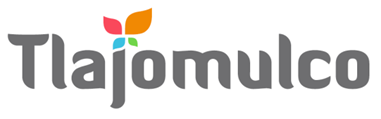 MUNICIPIO DE TLAJOMULCO DE ZÚÑIGA, JALISCODIRECCIÓN DE RECURSOS MATERIALESMUNICIPIO DE TLAJOMULCO DE ZÚÑIGA, JALISCODIRECCIÓN DE RECURSOS MATERIALESDATOS DE LICITACIÓNDATOS DE LICITACIÓNIMPORTE: $361.00 CON LETRA: TRESCIENTOS SESENTA Y UN PESOS, 00/100, M. N.IMPORTE: $361.00 CON LETRA: TRESCIENTOS SESENTA Y UN PESOS, 00/100, M. N.OM-36/2023 “ADQUISICIÓN MATERIAL PVC, CPVC, HIDRÁULICO Y SANITARIO, GALVANIZADO, FOFO Y BRONCE PARA EL GOBIERNO MUNICIPAL DE TLAJOMULCO DE ZÚÑIGA, JALISCO”DATOS DEL LICITANTEDATOS DEL LICITANTELICITANTE R. F. C.NO. DE PROVEEDOR (PARA EL CASO DE CONTAR CON NÚMERO)NOMBRE DE REPRESENTANTETELÉFONO CELULAR DE CONTACTOCORREO ELECTRÓNICO Sello autorización área responsableLic. Raúl Cuevas Landeros Director de Recursos Materiales  Sello autorización área responsableLic. Raúl Cuevas Landeros Director de Recursos Materiales  